（　公　印　省　略　）令和３年７月２１日　関　係　各　位　　県立神戸聴覚特別支援学校　　　　　　　　　校長　　柏　早苗　令和３年度オープンスクールのご案内　盛夏の候、皆様におかれましては益々ご清栄のこととお喜び申し上げます。平素は本校の教育活動に対してご理解ご協力を賜り、心よりお礼申し上げます。　さて、標記の件につきまして、本校の教育への一層の理解を図る機会として、オープンスクールを実施いたします。つきましては、ご多用のこととは存じますが、これを機会にぜひご来校いただきたくご案内申し上げます。記１　日　時    令和３年９月２７日（月）・９月２８日（火）２　場　所　　兵庫県立神戸聴覚特別支援学校　〒655-0013神戸市垂水区福田1丁目3番1号TEL　078-709-9301　 FAX　078-709-0371３　日　程　　１０：３０～　１０：４５　　受　　付（正面玄関）	１０：４５～　１２：３０　　全学部授業公開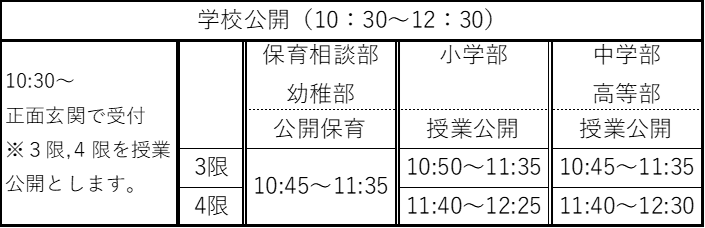 　※保育相談部の保育見学では、普段通りの保育に集中できるように、教室へ入室はご遠慮願います。４　申込み　　９月１３日（月）までに、別紙参加申込書にご記入のうえ、FAXでお申込みださい。５　その他（１）当日はマスク着用の上、スリッパ等上履きと下履きを入れる袋をご持参ください。（２）本校駐車場は利用できませんので、公共交通機関での来校をお願いします。お車で来られる方は、近隣の有料駐車場をご利用ください。（３）個人情報保護の観点から、校内での写真撮影・録音・録画は禁止とさせていただきます。（４）当日の朝は検温をしていただき、受付で体温の記入をお願いします。発熱や体調の悪い場合は来校をお控えください。※お問い合わせは、本校：教頭または教務部担当までご連絡ください。